Dijakinje in dijaki,Prisrčno vabljeni k sodelovanju v mednarodnem projektu Lokalnega globalnega učenja, ki bo potekal po manjših krajih po Sloveniji, Evropi in širše. Na kratko o projektu:Splošni cilj projekta je spodbuditi zavezanost evropskih državljanov, da prevzamejo aktivno vlogo pri soočanju z izzivi med soodvisnim svetom, v katerem živimo. 

Projekt se konča 31. oktobra 2020.Koncept globalnega učenja se pogosto enači z izobraževanjem za trajnostni razvoj. Vključuje izobraževanje o človekovih pravicah, izobraževanje za razvoj, medkulturni dialog, trajnostni razvoj z ekonomskega, socialnega in okoljskega vidika, izobraževanje za mir in preprečevanje konfliktov, vprašanja neenakosti itd. Vse tematike so medsebojno prepletene. Globalno učenje prispeva k izboljšanju splošne ozaveščenosti o medsebojni odvisnosti ter povezanosti različnih področij, hkrati pa ponuja orodja, ki omogočajo, da se razpoložljive informacije tudi kritično ovrednoti.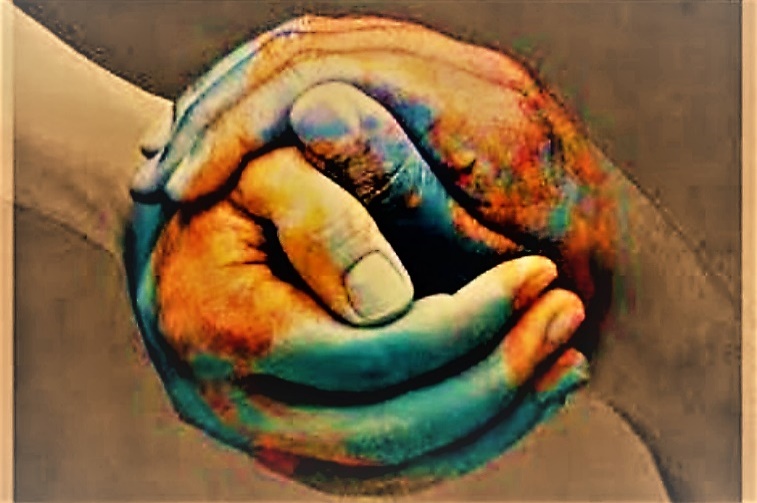 Projektni partnerji: Creating Effective Grassroots Alternatives – C.E.G.A. Foundation, Bulgaria – project leader;Global Citizens’ Academy/GCA, Lithuania – project partner;Future Worlds Centre/FWC, Cyprus – project partner;Institute for African Studies/IAS, Slovenia – project partner;Cazalla Intercultural, Spain – project partner;Suedwind Steiermark, AustriaK sodelovanju v projektu je pristopila tudi naša šola.  Pri aktivnostih bo uporabljena sodobna pop kultura (video, glasba,…), socialna omrežja  (Instagram, memi…) Vabljeni vsi, ki jih tematika zanima, ki si želite kreativno sodelovati in spreminjati svet na bolje. Prvo delavnico bomo izvedli že v tem mesecu, zato pohitite s prijavami.Rakičan, 8. 10. 2018							Informacije:  									Jana Bučar, mentorica GUProject GEGL-Global Education Goes Lokal     	Inštitut za afriške študije- IAŠ